* Başarısız olduğu ders yoksa bu kutucuğu boş bırakınız.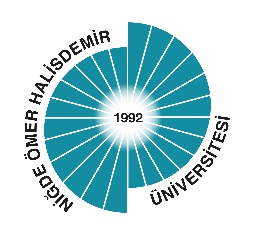 T.C.NİĞDE ÖMER HALİSDEMİR ÜNİVERSİTESİSAĞLIK BİLİMLERİ ENSTİTÜSÜMEZUNİYET KOMİSYON TUTANAĞI FORMUÖĞRENCİNİN:Adı-Soyadı	: Numarası	: Anabilim Dalı	:Programı	:   Yüksek Lisans YÜKSEK LİSANS ÖĞRENCİSİ:En az yedi ders aldı mı?	                                                                                                   :Evet Hayır  Anabilim dalı zorunlu derslerinden iki yarıyılda aldı mı?                                            : Evet Hayır Bilimsel Araştırma Teknikleri ve Yayın Etiği dersini aldı mı?                                      : Evet Hayır Aldığı tüm dersleri (başarısız olduğu dersin yerine danışman önerisiyle veya EYK Kararı ile aldığı dersler dahil olmak üzere) başarıyla geçti mi?                          : Evet Hayır Seminer alarak başarılı oldu mu?						:Evet Hayır Tez Çalışmasına iki yarıyıl kayıt yaptırarak başarılı oldu mu?			:Evet Hayır Tez Çalışması (Tez Önerisi)’ni alarak başarılı oldu mu?                                               :Evet Hayır Özel konular derslerini üç yarıyıl alarak başarılı oldu mu?                                          :Evet Hayır Yüksek Lisans Mezuniyeti için 120 AKTS kredisini ve 21 Krediyi Tamamladı mı?	:Evet Hayır              Komisyon    /  /20   tarihinde toplanarak, tez çalışmasını tamamlayan, Anabilim Dalımız Yüksek Lisans Programı öğrencisi       numaralı      ’nın ilgili yönetmeliklerin öngördüğü tüm koşulları yerine getirdiğini tespit etmiş olup,  Tez Danışmanı/Danışmanları       tarafından kabul edilen “     ” başlıklı tez aşamasındaki öğrencinin Tez Savunma sınavına girmesi ve mezuniyet koşullarını sağladığı oy birliği ile uygun    görülmüştür  /  uygun  görülmemiştir.(Komisyon Başkanı, Adı Soyadı, İmza)                        (Öğretim Üyesi, Adı Soyadı, İmza)                        (Öğretim Üyesi, Adı Soyadı, İmza)